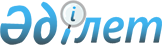 Об утверждении государственного образовательного заказа на дошкольное воспитание и обучение, размера подушевого финансирования и родительской платы
					
			Утративший силу
			
			
		
					Постановление акимата Кызылкогинского района Атырауской области от 10 марта 2017 года № 46. Зарегистрировано Департаментом юстиции Атырауской области 13 апреля 2017 года № 3819. Утратило силу постановлением акимата Кызылкогинского района Атырауской области от 4 января 2018 года № 1
      Сноска. Утратило силу постановлением акимата Кызылкогинского района Атырауской области от 4.01.2018 года № 1.
      В соотвествии со статьей 31 Закона Республики Казахстан от 23 января 2001 года "О местном государственном управлении и самоуправлении в Республике Казахстан", подпунктом 8-1) пункта 4 статьи 6 Закона Республики Казахстан от 27 июля 2007 года "Об образовании" акимат района ПОСТАНОВЛЯЕТ:
      1. Утвердить государственный образовательный заказ на дошкольное воспитание и обучение, размер подушевого финансирования и родительской платы по Кызылкогинскому району согласно приложению.
      2. Контроль за исполнением настоящего постановления возложить на заместителя акима района А. Улжагалиева.
      3. Настоящее постановление вступает в силу со дня государственной регистрации в органах юстиции и вводится в действие по истечении десяти календарных дней после дня его первого официального опубликования. Государсвенный образовательный заказ на дошкольное воспитание и обучение, размер подушевого финансирования и родительской платы по Кызылкогинскому району Государственный образовательный заказ на дошкольное воспитание и обучение, размера подушевого финансирования и родительской платы
					© 2012. РГП на ПХВ «Институт законодательства и правовой информации Республики Казахстан» Министерства юстиции Республики Казахстан
				
      Аким района

М. Муканов
Приложение к постановлению акимата района от "10" марта 2017 года № 46
Количество воспитанников организаций дошкольного воспитания и обучения
Количество воспитанников организаций дошкольного воспитания и обучения
Размер подушевого финансирования в дошкольных организациях в месяц (тенге)
Размер родительской платы в дошкольных организациях образования в месяц (тенге)
Размер родительской платы в дошкольных организациях образования в месяц (тенге)
Размер родительской платы в дошкольных организациях образования в месяц (тенге)
Размер родительской платы в дошкольных организациях образования в месяц (тенге)
Из Республиканского бюджета
Из местного бюджета
Детский сад
Расходы на питание одного ребенка в день (не более), тенге
Расходы на питание одного ребенка в день (не более), тенге
Расходы на питание одного ребенка в месяц (не более), тенге
Расходы на питание одного ребенка в месяц (не более), тенге
Из Республиканского бюджета
Из местного бюджета
Детский сад
Ясли
Сад
Ясли
Сад
240
733
22 960
318
360
6996
7920
Административно-территориальное расположение организаций дошкольного воспитания и обучения
Наименование дошкольных организации, воспитании и обучении
Количество воспитанников организаций дошкольного воспитания и обучения (ребенок)
Размер подушевого финансирования в месяц (тенге)
Размер родительской платы в дошкольных организациях

образования в месяц (тенге) 1-3 лет
Размер родительской платы в дошкольных организациях образования в месяц (тенге) 3-5 лет
Детский сад программа "Балапан" (местный бюджет)
Детский сад программа "Балапан" (местный бюджет)
Детский сад программа "Балапан" (местный бюджет)
Детский сад программа "Балапан" (местный бюджет)
Детский сад программа "Балапан" (местный бюджет)
Детский сад программа "Балапан" (местный бюджет)
Село Миялы
Государственное коммунальное казенное предприятие "Ясли сад "Нур-Шуак"
210
22960
6696
7920
Село Миялы
Государственное коммунальное казенное предприятие Ясли сад "Балдаурен"
30
22960
6696
7920
Детский сад (местный бюджет)
Детский сад (местный бюджет)
Детский сад (местный бюджет)
Детский сад (местный бюджет)
Детский сад (местный бюджет)
Детский сад (местный бюджет)
Село Миялы
Государственное коммунальное казенное предприятие "Ясли сад "Жасулан"
150
22960
6696
7920
Село Миялы
Государственное коммунальное казенное предприятие Ясли-сад "Балдырган"
45
22960
6696
7920
село Джангелдин
Государственное коммунальное казенное предприятие Ясли сад "Балбубек" "
70
22960
6696
7920
село Даскайрат
Государственное коммунальное казенное предприятие "Детский сад "Уримтал"
70
22960
6696
7920
село Коныстану
Государственное коммунальное казенное предприятие "Детский сад "Кызгалдак"
50
22960
6696
7920
село Тасшагил
Государственное коммунальное казенное предприятие "Детский сад "Жазира"
13
22960
6696
7920
село Каракуль
Государственное коммунальное казенное предприятие "Детский сад "Жауказын"
30
22960
6696
7920
село Карабау
Государственное коммунальное казенное предприятие "Детский сад "Карлыгаш" "
45
22960
6696
7920
село Мукур
Государственное коммунальное казенное предприятие "Детский сад "Алтын килт"
90
22960
6696
7920
село Сагиз
Государственное коммунальное казенное предприятие "Детский сад "Балауса"
150
22960
6696
7920